附件3山东省国家重点监控企业自行监测方案企业名称： 东辰控股集团有限公司石化分公司       监测单位：山东致和必拓环境检测有限公司               备案日期：      2019年1月11日     东辰控股集团有限公司石化分公司自行监测方案一、基本情况（一）企业生产情况东辰控股集团有限公司石化分公司位于东营市垦利县胜坨工业园胜利路以南、合益路以西、胜景路以北处。厂区内现有：一期20万吨/年芳烃联合装置（主要包括60万吨/年MCC装置、100万吨/年原料预处理、10万吨/年气分及MTBE装置、5500Nm3/h干气和10万吨/年液化气脱硫装置、1万吨/年NaHS及酸性水汽提装置和溶剂再生装置），2015年2月26日经山东省环保厅验收，批复文号为鲁环验[2015]49号；二期芳烃联合装置升级改造项目（主要包括25万吨/年轻芳烃加氢装置、15万吨/年烷烃脱氢及5000Nm3/h PSA提氢装置、40万吨/年中芳烃加氢改质装置、20000Nm3/h甲醇制氢装置），2017年9月30日经东营市环境保护局验收，批复文号为东环审[2017]95号；储运罐组5座及装卸设施（共38个储罐总容量为105000m3，其中9个压力球罐储存容量为14000m3，19个内浮顶罐储存容量54000m3，10个常压固定顶储罐储存容量37000m3）及配套公共设施、废气治理项目2017年9月30日经东营市垦利区环境保护局验收，批复文号为垦利验[2017]47号。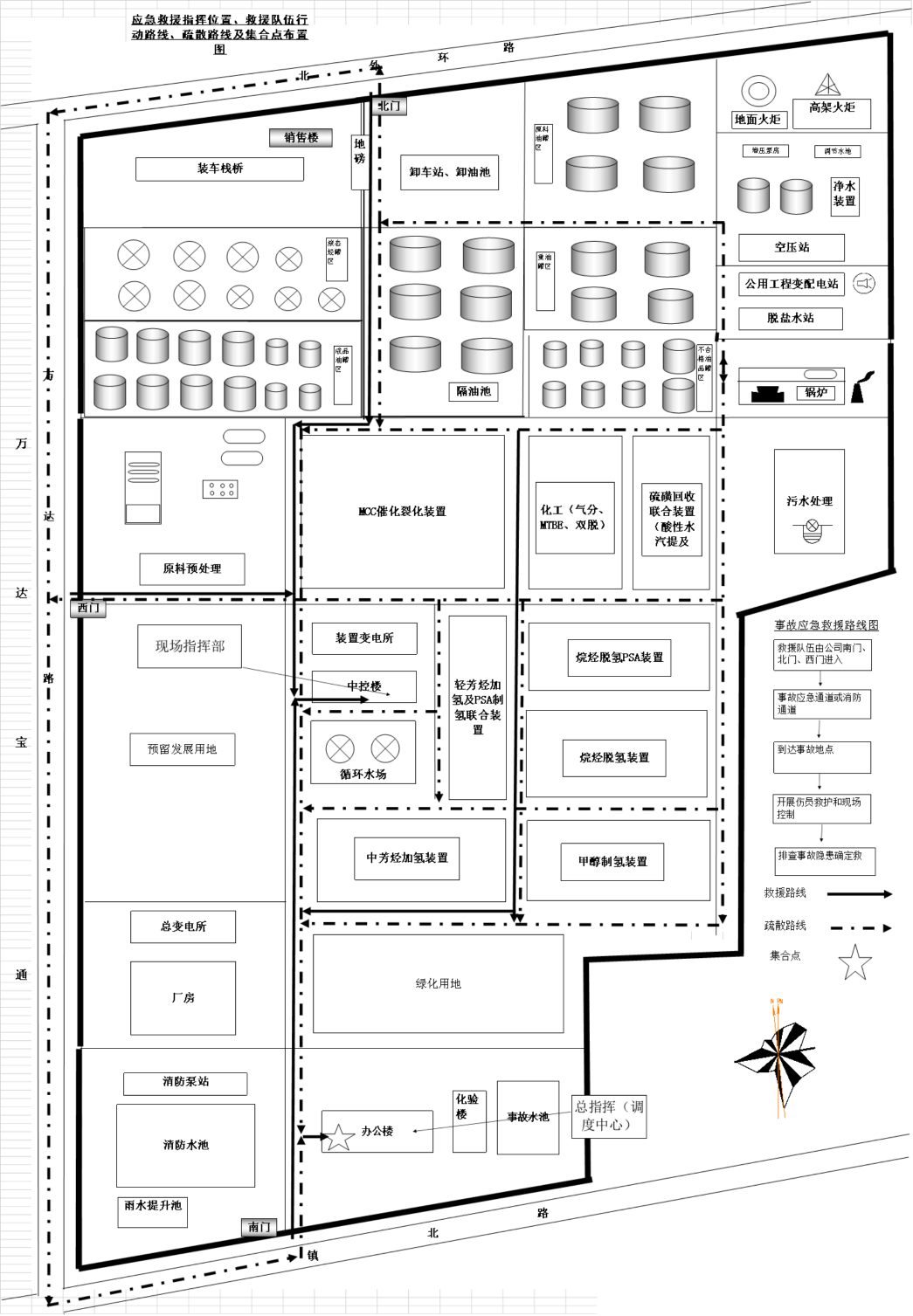 （二）企业污染治理情况我公司主要污染物为生产过程中和辅助设施产生的废气、废水、固体废弃物、噪声等。废气有组织废气     MCC再生烟气163.36kg/d、MCC预处理加热炉烟气44.83kg/d、60t/h燃气锅炉烟气38.94kg/d、芳烃加氢加热炉A/B烟气107.54kg/d、中芳烃加氢改质装置加热炉烟气、中芳烃加氢改质装置重沸炉烟气、烷烃脱氢加热炉烟气70.964kg/d、烷烃脱氢分子筛干燥炉烟气、烷烃脱氢导热油炉烟气70.964kg/d、烷烃脱氢预加氢加热炉烟气70.964kg/d、甲醇制氢装置导热油炉烟气、甲醇制氢装置预热炉烟气、油气回收装置排气筒气体、废水除臭装置排气筒气体0.086kg/d。    MCC再生烟气加设烟气脱硫装置，降低烟气中硫含量，储运部在加油装车过程中加装冷凝和吸附式油气回收系统，将装车过程中的油气通过冷凝方式将油气转化为液体进行回收。无组织废气无组织排放源主要包括装置区及储罐区。通过泄漏检测与修复对装置的阀门、法兰、机泵、压缩机、开口阀等容易发生泄漏的地方进行定期泄漏检测，发生泄漏的地方进行处理或更换。2.废水我公司废水包括生产废水和生活废水两部分。生产废水主要为含硫废水、含油废水和含盐废水,排放量为682.3m3/d。含油废水、含盐废水和生活污水及初期雨水进入厂区污水处理站进行处理，达标后排放。污水处理站设计废水处理能力3360m3/d,采用隔油池预处理、气浮+A/O池处理工艺。   3.噪声噪声主要来源于加热炉、机泵电机、压缩机、空冷器风机、各种大型泵类等。我公司主要采取以下措施对噪声污染源进行治理：将大功率机泵布置在厂房内，或加装隔声罩进行隔音处理；对空气压缩机进行消声、隔声处理；加热炉选用低噪声喷嘴。排放标准1.废气加热炉、重沸炉、预热炉、转化炉产生的废气中SO2、烟尘、NOX排放执行各污染物的排放浓度执行《石油炼制工业污染物排放标准》(GB 31570-2015)表3“工艺加热炉”中相关标准，锅炉执行《锅炉大气污染物排放标准》(DB 372374-2018)标准。无组织废气中非甲烷总烃执行《石油炼制工业污染物排放标准》(GB 31570-2015) 表5“企业边界大气污染物浓度限值”中相关标准；甲醇执行《大气污染物综合排放标准》（GB16297-1996）表2标准，硫化氢、氨执行《恶臭污染物排放标准》（GB14554-93）表1二级标准及表2标准。 大气污染物排放标准2.废水废水排放执行《污水排入城镇下水道水质标准》（CJ343-2010）B等级标准、石油化学工业污染物排放标准（GB31571-2015）相关标准及垦利县利河污水处理有限公司进水水质要求。3.噪声施工期噪声执行《建筑施工场界环境噪声排放标准》（GB 12523-2011），即昼间70dB(A)，夜间55dB(A)。厂界噪声执行《工业企业厂界环境噪声排放标准》(GB12348-2008)3类标准，即昼间65dB(A)，夜间55dB(A)。4.固体废物一般固体废物执行《一般工业固体废物贮存、处置场污染控制标准》(GB18599-2001)及2013年修改单；危险废物执行《危险废物贮存污染控制标准》(GB18597-2001)及2013年修改单。产污工艺节点流程图图2.7-1a MCC装置工艺流程及产污环节图图2.7-1b 干气、液化气精制部分工艺流程及产污环节图40t/h酸性水汽提装置工艺流程及产污环节见图2.7-2。 40t/h酸性水汽提装置工艺流程及产污环节图图1700Nm3/h干气制氢装置及产汽系统工艺流程及产污环节图 气分装置工艺流程及产污环节图MTBE装置工艺流程及产污环节图二、监测内容自行监测内容表备注：按照水污染物排放、大气污染物排放、厂界噪声和周边环境质量分表填写。自行监测内容表备注：按照水污染物排放、大气污染物排放、厂界噪声和周边环境质量分表填写。自行监测内容表备注：按照水污染物排放、大气污染物排放、厂界噪声和周边环境质量分表填写。自行监测内容表备注：按照水污染物排放、大气污染物排放、厂界噪声和周边环境质量分表填写。自行监测内容表备注：按照水污染物排放、大气污染物排放、厂界噪声和周边环境质量分表填写。自行监测内容表备注：按照水污染物排放、大气污染物排放、厂界噪声和周边环境质量分表填写。自行监测内容表备注：按照水污染物排放、大气污染物排放、厂界噪声和周边环境质量分表填写。自行监测内容表备注：按照水污染物排放、大气污染物排放、厂界噪声和周边环境质量分表填写三、监测点位示意图企业可根据具体情况自行确定比例，标明工厂方位，四邻，标明办公区域、主要生产车间（场所）及主要设备的位置，标明各种污染治理设施的位置，标明污水排放口及其监测点位的编号及其名称。四、附件1、企业排污许可证复印件；2、环境影响评价报告书（表）及其批复中有关环境监测内容复印件。项目污染源污染物排放浓度（mg/m3）标准项目污染源污染物排放浓度（mg/m3）标准有组织、主反应产物加热炉、精制反应产物加热炉SO2100《石油炼制工业污染物排放标准》(GB 31570-2015)表3“工艺加热炉”中相关标准有组织、主反应产物加热炉、精制反应产物加热炉NOX150《石油炼制工业污染物排放标准》(GB 31570-2015)表3“工艺加热炉”中相关标准有组织、主反应产物加热炉、精制反应产物加热炉烟尘20《石油炼制工业污染物排放标准》(GB 31570-2015)表3“工艺加热炉”中相关标准无组织NMHC---4.0《石油炼制工业污染物排放标准》(GB 31570-2015) 表5“企业边界大气污染物浓度限值”中相关标准无组织甲醇---12《大气污染物综合排放标准》（GB16297-1996）表2标准无组织硫化氢---0.06《恶臭污染物排放标准》（GB14554-93）二级新改扩建标准无组织氨---1.5《恶臭污染物排放标准》（GB14554-93）二级新改扩建标准无组织臭气浓度---20《恶臭污染物排放标准》（GB14554-93）二级新改扩建标准监测项目监测内容监测项目监测内容监测点位监测频次执行排放标准标准限值监测方法分析仪器备注监测指标COD废水总排口实时监测《石油化学工业污染物排放标准》及污水处理厂协议标准450mg/L在线监测COD在线监测仪监测指标氨氮废水总排口实时监测《石油化学工业污染物排放标准》及污水处理厂协议标准35mg/L在线监测氨氮在线监测仪监测指标BOD5废水总排口一次/季《石油化学工业污染物排放标准》及污水处理厂协议标准200mg/L水质 五日生化需氧量（BOD5）的测定 稀释与接种法 HJ505-2009恒温恒湿培养箱监测指标SS废水总排口一次/月《石油化学工业污染物排放标准》及污水处理厂协议标准200mg/L水质 悬浮物的测定 重量法 GB 11901-1989电子天平监测指标总氮废水总排口一次/月《石油化学工业污染物排放标准》及污水处理厂协议标准40mg/L水质 总氮的测定 碱性过硫酸钾消解紫外分光光度法 HJ 636-2012 气相分子吸收光谱仪监测指标总磷废水总排口一次/月《石油化学工业污染物排放标准》及污水处理厂协议标准3mg/L水质 总磷的测定 钼酸铵分光光度法 GB 11893-1989 气相分子吸收光谱仪监测指标石油类废水总排口一次/月《石油化学工业污染物排放标准》及污水处理厂协议标准20mg/L水质 石油类和动植物油的测定 红外光度法 GB/T 16488-1996红外测油仪监测指标硫化物废水总排口一次/月《石油化学工业污染物排放标准》及污水处理厂协议标准1mg/L水质 硫化物的测定 亚甲基蓝分光光度法 GB/T 16489-1996分光光度计监测指标PH废水总排口一次/月《石油化学工业污染物排放标准》及污水处理厂协议标准6-9水质 pH值的测定 玻璃电极法 GB 6920-1986PH计污染物排放方式及排放去向污染物排放方式及排放去向间接排放，排入污水处理厂间接排放，排入污水处理厂间接排放，排入污水处理厂间接排放，排入污水处理厂间接排放，排入污水处理厂间接排放，排入污水处理厂间接排放，排入污水处理厂监测质量控制措施监测质量控制措施1.严格要求监测公司保证监测结果2.加强自动监测设备运行维护保证准确性3.提高监测人员素质，进行各类专业人员接受知识更新和技能提高培训4.重视监测工作基础环节5.数据处理和综合评价质量保证1.严格要求监测公司保证监测结果2.加强自动监测设备运行维护保证准确性3.提高监测人员素质，进行各类专业人员接受知识更新和技能提高培训4.重视监测工作基础环节5.数据处理和综合评价质量保证1.严格要求监测公司保证监测结果2.加强自动监测设备运行维护保证准确性3.提高监测人员素质，进行各类专业人员接受知识更新和技能提高培训4.重视监测工作基础环节5.数据处理和综合评价质量保证1.严格要求监测公司保证监测结果2.加强自动监测设备运行维护保证准确性3.提高监测人员素质，进行各类专业人员接受知识更新和技能提高培训4.重视监测工作基础环节5.数据处理和综合评价质量保证1.严格要求监测公司保证监测结果2.加强自动监测设备运行维护保证准确性3.提高监测人员素质，进行各类专业人员接受知识更新和技能提高培训4.重视监测工作基础环节5.数据处理和综合评价质量保证1.严格要求监测公司保证监测结果2.加强自动监测设备运行维护保证准确性3.提高监测人员素质，进行各类专业人员接受知识更新和技能提高培训4.重视监测工作基础环节5.数据处理和综合评价质量保证1.严格要求监测公司保证监测结果2.加强自动监测设备运行维护保证准确性3.提高监测人员素质，进行各类专业人员接受知识更新和技能提高培训4.重视监测工作基础环节5.数据处理和综合评价质量保证监测结果公开时限监测结果公开时限依据《国家重点监控企业自行监测及信息公开办法》的要求监测完成后的次日公布，企业基础信息应随监测数据一并公布基础信息、自行监测方案如有调整变化时，于变更后的五日内公布最新内容自动监测数据实时公布监测结果，其中废水自动监测设备为每2小时均值，废气自动监测设备为每1小时均值依据《国家重点监控企业自行监测及信息公开办法》的要求监测完成后的次日公布，企业基础信息应随监测数据一并公布基础信息、自行监测方案如有调整变化时，于变更后的五日内公布最新内容自动监测数据实时公布监测结果，其中废水自动监测设备为每2小时均值，废气自动监测设备为每1小时均值依据《国家重点监控企业自行监测及信息公开办法》的要求监测完成后的次日公布，企业基础信息应随监测数据一并公布基础信息、自行监测方案如有调整变化时，于变更后的五日内公布最新内容自动监测数据实时公布监测结果，其中废水自动监测设备为每2小时均值，废气自动监测设备为每1小时均值依据《国家重点监控企业自行监测及信息公开办法》的要求监测完成后的次日公布，企业基础信息应随监测数据一并公布基础信息、自行监测方案如有调整变化时，于变更后的五日内公布最新内容自动监测数据实时公布监测结果，其中废水自动监测设备为每2小时均值，废气自动监测设备为每1小时均值依据《国家重点监控企业自行监测及信息公开办法》的要求监测完成后的次日公布，企业基础信息应随监测数据一并公布基础信息、自行监测方案如有调整变化时，于变更后的五日内公布最新内容自动监测数据实时公布监测结果，其中废水自动监测设备为每2小时均值，废气自动监测设备为每1小时均值依据《国家重点监控企业自行监测及信息公开办法》的要求监测完成后的次日公布，企业基础信息应随监测数据一并公布基础信息、自行监测方案如有调整变化时，于变更后的五日内公布最新内容自动监测数据实时公布监测结果，其中废水自动监测设备为每2小时均值，废气自动监测设备为每1小时均值依据《国家重点监控企业自行监测及信息公开办法》的要求监测完成后的次日公布，企业基础信息应随监测数据一并公布基础信息、自行监测方案如有调整变化时，于变更后的五日内公布最新内容自动监测数据实时公布监测结果，其中废水自动监测设备为每2小时均值，废气自动监测设备为每1小时均值监测项目监测内容监测项目监测内容监测点位监测频次执行排放标准标准限值监测方法分析仪器备注监测指标SO2中芳烃加氢装置重沸炉一次/季《石油炼制工业污染物排放标准》100mg/Nm³紫外吸收法便携式综合烟气分析仪KM-9106y00048监测指标氮氧化物中芳烃加氢装置重沸炉一次/季《石油炼制工业污染物排放标准》150mg/Nm³固定污染源排气中氮氧化物的测定 紫外分光光度法 HJ/T 42-1999便携式综合烟气分析仪KM-9106y00048监测指标颗粒物中芳烃加氢装置重沸炉一次/季《石油炼制工业污染物排放标准》20mg/Nm³环境空气 总悬浮颗粒物的测定 重量法 GB/T 15432-1995XS204电子天平Y10061监测指标SO2中芳烃加氢装置加热炉一次/季《石油炼制工业污染物排放标准》100mg/Nm³紫外吸收法便携式综合烟气分析仪KM-9106y00048监测指标氮氧化物中芳烃加氢装置加热炉一次/季《石油炼制工业污染物排放标准》150mg/Nm³固定污染源排气中氮氧化物的测定 紫外分光光度法 HJ/T 42-1999便携式综合烟气分析仪KM-9106y00048监测指标颗粒物中芳烃加氢装置加热炉一次/季《石油炼制工业污染物排放标准》20mg/Nm³环境空气 总悬浮颗粒物的测定 重量法 GB/T 15432-1995XS204电子天平Y10061污染物排放方式及排放去向污染物排放方式及排放去向有组织排放，大气有组织排放，大气有组织排放，大气有组织排放，大气有组织排放，大气有组织排放，大气有组织排放，大气监测质量控制措施监测质量控制措施1.严格要求监测公司保证监测结果2.加强自动监测设备运行维护保证准确性3.提高监测人员素质，进行各类专业人员接受知识更新和技能提高培训4.重视监测工作基础环节5.数据处理和综合评价质量保证1.严格要求监测公司保证监测结果2.加强自动监测设备运行维护保证准确性3.提高监测人员素质，进行各类专业人员接受知识更新和技能提高培训4.重视监测工作基础环节5.数据处理和综合评价质量保证1.严格要求监测公司保证监测结果2.加强自动监测设备运行维护保证准确性3.提高监测人员素质，进行各类专业人员接受知识更新和技能提高培训4.重视监测工作基础环节5.数据处理和综合评价质量保证1.严格要求监测公司保证监测结果2.加强自动监测设备运行维护保证准确性3.提高监测人员素质，进行各类专业人员接受知识更新和技能提高培训4.重视监测工作基础环节5.数据处理和综合评价质量保证1.严格要求监测公司保证监测结果2.加强自动监测设备运行维护保证准确性3.提高监测人员素质，进行各类专业人员接受知识更新和技能提高培训4.重视监测工作基础环节5.数据处理和综合评价质量保证1.严格要求监测公司保证监测结果2.加强自动监测设备运行维护保证准确性3.提高监测人员素质，进行各类专业人员接受知识更新和技能提高培训4.重视监测工作基础环节5.数据处理和综合评价质量保证1.严格要求监测公司保证监测结果2.加强自动监测设备运行维护保证准确性3.提高监测人员素质，进行各类专业人员接受知识更新和技能提高培训4.重视监测工作基础环节5.数据处理和综合评价质量保证监测结果公开时限监测结果公开时限依据《国家重点监控企业自行监测及信息公开办法》的要求监测完成后的次日公布，企业基础信息应随监测数据一并公布基础信息、自行监测方案如有调整变化时，于变更后的五日内公布最新内容自动监测数据实时公布监测结果，其中废水自动监测设备为每2小时均值，废气自动监测设备为每1小时均值依据《国家重点监控企业自行监测及信息公开办法》的要求监测完成后的次日公布，企业基础信息应随监测数据一并公布基础信息、自行监测方案如有调整变化时，于变更后的五日内公布最新内容自动监测数据实时公布监测结果，其中废水自动监测设备为每2小时均值，废气自动监测设备为每1小时均值依据《国家重点监控企业自行监测及信息公开办法》的要求监测完成后的次日公布，企业基础信息应随监测数据一并公布基础信息、自行监测方案如有调整变化时，于变更后的五日内公布最新内容自动监测数据实时公布监测结果，其中废水自动监测设备为每2小时均值，废气自动监测设备为每1小时均值依据《国家重点监控企业自行监测及信息公开办法》的要求监测完成后的次日公布，企业基础信息应随监测数据一并公布基础信息、自行监测方案如有调整变化时，于变更后的五日内公布最新内容自动监测数据实时公布监测结果，其中废水自动监测设备为每2小时均值，废气自动监测设备为每1小时均值依据《国家重点监控企业自行监测及信息公开办法》的要求监测完成后的次日公布，企业基础信息应随监测数据一并公布基础信息、自行监测方案如有调整变化时，于变更后的五日内公布最新内容自动监测数据实时公布监测结果，其中废水自动监测设备为每2小时均值，废气自动监测设备为每1小时均值依据《国家重点监控企业自行监测及信息公开办法》的要求监测完成后的次日公布，企业基础信息应随监测数据一并公布基础信息、自行监测方案如有调整变化时，于变更后的五日内公布最新内容自动监测数据实时公布监测结果，其中废水自动监测设备为每2小时均值，废气自动监测设备为每1小时均值依据《国家重点监控企业自行监测及信息公开办法》的要求监测完成后的次日公布，企业基础信息应随监测数据一并公布基础信息、自行监测方案如有调整变化时，于变更后的五日内公布最新内容自动监测数据实时公布监测结果，其中废水自动监测设备为每2小时均值，废气自动监测设备为每1小时均值监测项目监测内容监测项目监测内容监测点位监测频次执行排放标准标准限值监测方法分析仪器备注监测指标SO2甲醇制氢装置导热油炉一次/季《石油炼制工业污染物排放标准》100mg/Nm³紫外吸收法便携式综合烟气分析仪KM-9106y00048监测指标氮氧化物甲醇制氢装置导热油炉一次/季《石油炼制工业污染物排放标准》150mg/Nm³固定污染源排气中氮氧化物的测定 紫外分光光度法 HJ/T 42-1999便携式综合烟气分析仪KM-9106y00048监测指标颗粒物甲醇制氢装置导热油炉一次/季《石油炼制工业污染物排放标准》20mg/Nm³环境空气 总悬浮颗粒物的测定 重量法 GB/T 15432-1995XS204电子天平Y10061监测指标SO2烷烃脱氢装置分子筛炉一次/季《石油炼制工业污染物排放标准》100mg/Nm³紫外吸收法便携式综合烟气分析仪KM-9106y00048监测指标氮氧化物烷烃脱氢装置分子筛炉一次/季《石油炼制工业污染物排放标准》150mg/Nm³固定污染源排气中氮氧化物的测定 紫外分光光度法 HJ/T 42-1999便携式综合烟气分析仪KM-9106y00048监测指标颗粒物烷烃脱氢装置分子筛炉一次/季《石油炼制工业污染物排放标准》20mg/Nm³环境空气 总悬浮颗粒物的测定 重量法 GB/T 15432-1995XS204电子天平Y10061监测指标SO2轻芳烃加氢加热炉A一次/季《石油炼制工业污染物排放标准》100mg/Nm³紫外吸收法便携式综合烟气分析仪KM-9106y00048监测指标氮氧化物轻芳烃加氢加热炉A一次/季《石油炼制工业污染物排放标准》150mg/Nm³固定污染源排气中氮氧化物的测定 紫外分光光度法 HJ/T 42-1999便携式综合烟气分析仪KM-9106y00048监测指标颗粒物轻芳烃加氢加热炉A一次/季《石油炼制工业污染物排放标准》20mg/Nm³环境空气 总悬浮颗粒物的测定 重量法 GB/T 15432-1995XS204电子天平Y10061污染物排放方式及排放去向污染物排放方式及排放去向有组织排放，大气有组织排放，大气有组织排放，大气有组织排放，大气有组织排放，大气有组织排放，大气有组织排放，大气监测质量控制措施监测质量控制措施1.严格要求监测公司保证监测结果2.加强自动监测设备运行维护保证准确性3.提高监测人员素质，进行各类专业人员接受知识更新和技能提高培训4.重视监测工作基础环节5.数据处理和综合评价质量保证1.严格要求监测公司保证监测结果2.加强自动监测设备运行维护保证准确性3.提高监测人员素质，进行各类专业人员接受知识更新和技能提高培训4.重视监测工作基础环节5.数据处理和综合评价质量保证1.严格要求监测公司保证监测结果2.加强自动监测设备运行维护保证准确性3.提高监测人员素质，进行各类专业人员接受知识更新和技能提高培训4.重视监测工作基础环节5.数据处理和综合评价质量保证1.严格要求监测公司保证监测结果2.加强自动监测设备运行维护保证准确性3.提高监测人员素质，进行各类专业人员接受知识更新和技能提高培训4.重视监测工作基础环节5.数据处理和综合评价质量保证1.严格要求监测公司保证监测结果2.加强自动监测设备运行维护保证准确性3.提高监测人员素质，进行各类专业人员接受知识更新和技能提高培训4.重视监测工作基础环节5.数据处理和综合评价质量保证1.严格要求监测公司保证监测结果2.加强自动监测设备运行维护保证准确性3.提高监测人员素质，进行各类专业人员接受知识更新和技能提高培训4.重视监测工作基础环节5.数据处理和综合评价质量保证1.严格要求监测公司保证监测结果2.加强自动监测设备运行维护保证准确性3.提高监测人员素质，进行各类专业人员接受知识更新和技能提高培训4.重视监测工作基础环节5.数据处理和综合评价质量保证监测结果公开时限监测结果公开时限依据《国家重点监控企业自行监测及信息公开办法》的要求监测完成后的次日公布，企业基础信息应随监测数据一并公布基础信息、自行监测方案如有调整变化时，于变更后的五日内公布最新内容自动监测数据实时公布监测结果，其中废水自动监测设备为每2小时均值，废气自动监测设备为每1小时均值依据《国家重点监控企业自行监测及信息公开办法》的要求监测完成后的次日公布，企业基础信息应随监测数据一并公布基础信息、自行监测方案如有调整变化时，于变更后的五日内公布最新内容自动监测数据实时公布监测结果，其中废水自动监测设备为每2小时均值，废气自动监测设备为每1小时均值依据《国家重点监控企业自行监测及信息公开办法》的要求监测完成后的次日公布，企业基础信息应随监测数据一并公布基础信息、自行监测方案如有调整变化时，于变更后的五日内公布最新内容自动监测数据实时公布监测结果，其中废水自动监测设备为每2小时均值，废气自动监测设备为每1小时均值依据《国家重点监控企业自行监测及信息公开办法》的要求监测完成后的次日公布，企业基础信息应随监测数据一并公布基础信息、自行监测方案如有调整变化时，于变更后的五日内公布最新内容自动监测数据实时公布监测结果，其中废水自动监测设备为每2小时均值，废气自动监测设备为每1小时均值依据《国家重点监控企业自行监测及信息公开办法》的要求监测完成后的次日公布，企业基础信息应随监测数据一并公布基础信息、自行监测方案如有调整变化时，于变更后的五日内公布最新内容自动监测数据实时公布监测结果，其中废水自动监测设备为每2小时均值，废气自动监测设备为每1小时均值依据《国家重点监控企业自行监测及信息公开办法》的要求监测完成后的次日公布，企业基础信息应随监测数据一并公布基础信息、自行监测方案如有调整变化时，于变更后的五日内公布最新内容自动监测数据实时公布监测结果，其中废水自动监测设备为每2小时均值，废气自动监测设备为每1小时均值依据《国家重点监控企业自行监测及信息公开办法》的要求监测完成后的次日公布，企业基础信息应随监测数据一并公布基础信息、自行监测方案如有调整变化时，于变更后的五日内公布最新内容自动监测数据实时公布监测结果，其中废水自动监测设备为每2小时均值，废气自动监测设备为每1小时均值监测项目监测内容监测项目监测内容监测点位监测频次执行排放标准标准限值监测方法分析仪器备注监测指标SO2甲醇制氢装置预热炉一次/季《石油炼制工业污染物排放标准》100mg/Nm³在线监测SO2在线监测仪监测指标氮氧化物甲醇制氢装置预热油炉一次/季《石油炼制工业污染物排放标准》150mg/Nm³在线监测氮氧化物在线监测仪监测指标颗粒物甲醇制氢装置预热油炉一次/季《石油炼制工业污染物排放标准》20mg/Nm³在线监测颗粒物物在线监测仪监测指标SO2烷烃脱氢装置预热炉炉一次/季《石油炼制工业污染物排放标准》100mg/Nm³在线监测SO2在线监测仪监测指标氮氧化物烷烃脱氢装置预热炉炉一次/季《石油炼制工业污染物排放标准》150mg/Nm³在线监测氮氧化物在线监测仪监测指标颗粒物烷烃脱氢装置预热炉炉一次/季《石油炼制工业污染物排放标准》20mg/Nm³在线监测颗粒物物在线监测仪监测指标SO2轻芳烃加氢加热炉B一次/季《石油炼制工业污染物排放标准》100mg/Nm³紫外吸收法便携式综合烟气分析仪监测指标氮氧化物轻芳烃加氢加热炉B一次/季《石油炼制工业污染物排放标准》150mg/Nm³固定污染源排气中氮氧化物的测定 紫外分光光度法 HJ/T 42-1999便携式综合烟气分析仪监测指标颗粒物轻芳烃加氢加热炉B一次/季《石油炼制工业污染物排放标准》20mg/Nm³环境空气 总悬浮颗粒物的测定 重量法 GB/T 15432-1995XS204电子天平Y10061污染物排放方式及排放去向污染物排放方式及排放去向有组织排放，大气有组织排放，大气有组织排放，大气有组织排放，大气有组织排放，大气有组织排放，大气有组织排放，大气监测质量控制措施监测质量控制措施1.严格要求监测公司保证监测结果2.加强自动监测设备运行维护保证准确性3.提高监测人员素质，进行各类专业人员接受知识更新和技能提高培训4.重视监测工作基础环节5.数据处理和综合评价质量保证1.严格要求监测公司保证监测结果2.加强自动监测设备运行维护保证准确性3.提高监测人员素质，进行各类专业人员接受知识更新和技能提高培训4.重视监测工作基础环节5.数据处理和综合评价质量保证1.严格要求监测公司保证监测结果2.加强自动监测设备运行维护保证准确性3.提高监测人员素质，进行各类专业人员接受知识更新和技能提高培训4.重视监测工作基础环节5.数据处理和综合评价质量保证1.严格要求监测公司保证监测结果2.加强自动监测设备运行维护保证准确性3.提高监测人员素质，进行各类专业人员接受知识更新和技能提高培训4.重视监测工作基础环节5.数据处理和综合评价质量保证1.严格要求监测公司保证监测结果2.加强自动监测设备运行维护保证准确性3.提高监测人员素质，进行各类专业人员接受知识更新和技能提高培训4.重视监测工作基础环节5.数据处理和综合评价质量保证1.严格要求监测公司保证监测结果2.加强自动监测设备运行维护保证准确性3.提高监测人员素质，进行各类专业人员接受知识更新和技能提高培训4.重视监测工作基础环节5.数据处理和综合评价质量保证1.严格要求监测公司保证监测结果2.加强自动监测设备运行维护保证准确性3.提高监测人员素质，进行各类专业人员接受知识更新和技能提高培训4.重视监测工作基础环节5.数据处理和综合评价质量保证监测结果公开时限监测结果公开时限依据《国家重点监控企业自行监测及信息公开办法》的要求监测完成后的次日公布，企业基础信息应随监测数据一并公布基础信息、自行监测方案如有调整变化时，于变更后的五日内公布最新内容自动监测数据实时公布监测结果，其中废水自动监测设备为每2小时均值，废气自动监测设备为每1小时均值依据《国家重点监控企业自行监测及信息公开办法》的要求监测完成后的次日公布，企业基础信息应随监测数据一并公布基础信息、自行监测方案如有调整变化时，于变更后的五日内公布最新内容自动监测数据实时公布监测结果，其中废水自动监测设备为每2小时均值，废气自动监测设备为每1小时均值依据《国家重点监控企业自行监测及信息公开办法》的要求监测完成后的次日公布，企业基础信息应随监测数据一并公布基础信息、自行监测方案如有调整变化时，于变更后的五日内公布最新内容自动监测数据实时公布监测结果，其中废水自动监测设备为每2小时均值，废气自动监测设备为每1小时均值依据《国家重点监控企业自行监测及信息公开办法》的要求监测完成后的次日公布，企业基础信息应随监测数据一并公布基础信息、自行监测方案如有调整变化时，于变更后的五日内公布最新内容自动监测数据实时公布监测结果，其中废水自动监测设备为每2小时均值，废气自动监测设备为每1小时均值依据《国家重点监控企业自行监测及信息公开办法》的要求监测完成后的次日公布，企业基础信息应随监测数据一并公布基础信息、自行监测方案如有调整变化时，于变更后的五日内公布最新内容自动监测数据实时公布监测结果，其中废水自动监测设备为每2小时均值，废气自动监测设备为每1小时均值依据《国家重点监控企业自行监测及信息公开办法》的要求监测完成后的次日公布，企业基础信息应随监测数据一并公布基础信息、自行监测方案如有调整变化时，于变更后的五日内公布最新内容自动监测数据实时公布监测结果，其中废水自动监测设备为每2小时均值，废气自动监测设备为每1小时均值依据《国家重点监控企业自行监测及信息公开办法》的要求监测完成后的次日公布，企业基础信息应随监测数据一并公布基础信息、自行监测方案如有调整变化时，于变更后的五日内公布最新内容自动监测数据实时公布监测结果，其中废水自动监测设备为每2小时均值，废气自动监测设备为每1小时均值监测项目监测内容监测项目监测内容监测点位监测频次执行排放标准标准限值监测方法分析仪器备注监测指标SO2预处理装置加热炉一次/季《石油炼制工业污染物排放标准》100mg/Nm³紫外吸收法便携式综合烟气分析仪KM-9106y00048监测指标氮氧化物预处理装置加热炉一次/季《石油炼制工业污染物排放标准》150mg/Nm³固定污染源排气中氮氧化物的测定 紫外分光光度法 HJ/T 42-1999便携式综合烟气分析仪KM-9106y00048监测指标颗粒物预处理装置加热炉一次/季《石油炼制工业污染物排放标准》20mg/Nm³环境空气 总悬浮颗粒物的测定 重量法 GB/T 15432-1995XS204电子天平Y10061监测指标SO2MCC装置再生烟气一次/季《工业炉窑大气污染物排放标准》100mg/Nm³在线监测SO2在线监测仪监测指标氮氧化物MCC装置再生烟气一次/季《工业炉窑大气污染物排放标准》150mg/Nm³在线监测氮氧化物在线监测仪监测指标颗粒物MCC装置再生烟气一次/季《工业炉窑大气污染物排放标准》20mg/Nm³在线监测颗粒物物在线监测仪监测指标SO2燃气锅炉一次/季《山东省锅炉大气污染物排放标准》超低排放第2 号修改单鲁质监标发[2016]46号100mg/Nm³在线监测SO2在线监测仪监测指标氮氧化物燃气锅炉一次/季《山东省锅炉大气污染物排放标准》超低排放第2 号修改单鲁质监标发[2016]46号150mg/Nm³在线监测氮氧化物在线监测仪监测指标颗粒物燃气锅炉一次/季《山东省锅炉大气污染物排放标准》超低排放第2 号修改单鲁质监标发[2016]46号20mg/Nm³在线监测颗粒物物在线监测仪污染物排放方式及排放去向污染物排放方式及排放去向有组织排放，大气有组织排放，大气有组织排放，大气有组织排放，大气有组织排放，大气有组织排放，大气有组织排放，大气监测质量控制措施监测质量控制措施1.严格要求监测公司保证监测结果2.加强自动监测设备运行维护保证准确性3.提高监测人员素质，进行各类专业人员接受知识更新和技能提高培训4.重视监测工作基础环节5.数据处理和综合评价质量保证1.严格要求监测公司保证监测结果2.加强自动监测设备运行维护保证准确性3.提高监测人员素质，进行各类专业人员接受知识更新和技能提高培训4.重视监测工作基础环节5.数据处理和综合评价质量保证1.严格要求监测公司保证监测结果2.加强自动监测设备运行维护保证准确性3.提高监测人员素质，进行各类专业人员接受知识更新和技能提高培训4.重视监测工作基础环节5.数据处理和综合评价质量保证1.严格要求监测公司保证监测结果2.加强自动监测设备运行维护保证准确性3.提高监测人员素质，进行各类专业人员接受知识更新和技能提高培训4.重视监测工作基础环节5.数据处理和综合评价质量保证1.严格要求监测公司保证监测结果2.加强自动监测设备运行维护保证准确性3.提高监测人员素质，进行各类专业人员接受知识更新和技能提高培训4.重视监测工作基础环节5.数据处理和综合评价质量保证1.严格要求监测公司保证监测结果2.加强自动监测设备运行维护保证准确性3.提高监测人员素质，进行各类专业人员接受知识更新和技能提高培训4.重视监测工作基础环节5.数据处理和综合评价质量保证1.严格要求监测公司保证监测结果2.加强自动监测设备运行维护保证准确性3.提高监测人员素质，进行各类专业人员接受知识更新和技能提高培训4.重视监测工作基础环节5.数据处理和综合评价质量保证监测结果公开时限监测结果公开时限依据《国家重点监控企业自行监测及信息公开办法》的要求监测完成后的次日公布，企业基础信息应随监测数据一并公布基础信息、自行监测方案如有调整变化时，于变更后的五日内公布最新内容自动监测数据实时公布监测结果，其中废水自动监测设备为每2小时均值，废气自动监测设备为每1小时均值依据《国家重点监控企业自行监测及信息公开办法》的要求监测完成后的次日公布，企业基础信息应随监测数据一并公布基础信息、自行监测方案如有调整变化时，于变更后的五日内公布最新内容自动监测数据实时公布监测结果，其中废水自动监测设备为每2小时均值，废气自动监测设备为每1小时均值依据《国家重点监控企业自行监测及信息公开办法》的要求监测完成后的次日公布，企业基础信息应随监测数据一并公布基础信息、自行监测方案如有调整变化时，于变更后的五日内公布最新内容自动监测数据实时公布监测结果，其中废水自动监测设备为每2小时均值，废气自动监测设备为每1小时均值依据《国家重点监控企业自行监测及信息公开办法》的要求监测完成后的次日公布，企业基础信息应随监测数据一并公布基础信息、自行监测方案如有调整变化时，于变更后的五日内公布最新内容自动监测数据实时公布监测结果，其中废水自动监测设备为每2小时均值，废气自动监测设备为每1小时均值依据《国家重点监控企业自行监测及信息公开办法》的要求监测完成后的次日公布，企业基础信息应随监测数据一并公布基础信息、自行监测方案如有调整变化时，于变更后的五日内公布最新内容自动监测数据实时公布监测结果，其中废水自动监测设备为每2小时均值，废气自动监测设备为每1小时均值依据《国家重点监控企业自行监测及信息公开办法》的要求监测完成后的次日公布，企业基础信息应随监测数据一并公布基础信息、自行监测方案如有调整变化时，于变更后的五日内公布最新内容自动监测数据实时公布监测结果，其中废水自动监测设备为每2小时均值，废气自动监测设备为每1小时均值依据《国家重点监控企业自行监测及信息公开办法》的要求监测完成后的次日公布，企业基础信息应随监测数据一并公布基础信息、自行监测方案如有调整变化时，于变更后的五日内公布最新内容自动监测数据实时公布监测结果，其中废水自动监测设备为每2小时均值，废气自动监测设备为每1小时均值监测项目监测内容监测项目监测内容监测点位监测频次执行排放标准标准限值监测方法分析仪器备注监测指标挥发性有机物油气回收装置排气筒一次/季石油炼制工业污染物排放标准GB 31570-201525g/m3气相色谱法气质联用仪ISQ QD300监测指标苯废水除臭装置排气筒一次/季石油炼制工业污染物排放标准GB 31570-20154mg/m3环境空气 苯系物的测定 活性炭吸附/二硫化碳解吸-气相色谱法 HJ 584-2010气相色谱仪TRACE1300监测指标甲苯废水除臭装置排气筒一次/季石油炼制工业污染物排放标准GB 31570-201515mg/m3环境空气 苯系物的测定 活性炭吸附/二硫化碳解吸-气相色谱法HJ 584-2010 代替GB/T 14670-93气相色谱仪TRACE1300监测指标二甲苯废水除臭装置排气筒一次/季石油炼制工业污染物排放标准GB 31570-201520mg/m3环境空气 苯系物的测定 活性炭吸附/二硫化碳解吸-气相色谱法HJ 584-2010 代替GB/T 14670-93气相色谱仪TRACE1300监测指标非甲烷总烃废水除臭装置排气筒一次/季石油炼制工业污染物排放标准GB 31570-2015120mg/m3气相色谱法气相色谱仪GC2060监测指标硫化氢废水除臭装置排气筒一次/季恶臭污染物排放标准GB 14554-930.33mg/m3亚甲蓝分光光度法可见分光光度计722G 污染物排放方式及排放去向污染物排放方式及排放去向有组织排放，大气有组织排放，大气有组织排放，大气有组织排放，大气有组织排放，大气有组织排放，大气有组织排放，大气监测质量控制措施监测质量控制措施1.严格要求监测公司保证监测结果2.加强自动监测设备运行维护保证准确性3.提高监测人员素质，进行各类专业人员接受知识更新和技能提高培训4.重视监测工作基础环节5.数据处理和综合评价质量保证1.严格要求监测公司保证监测结果2.加强自动监测设备运行维护保证准确性3.提高监测人员素质，进行各类专业人员接受知识更新和技能提高培训4.重视监测工作基础环节5.数据处理和综合评价质量保证1.严格要求监测公司保证监测结果2.加强自动监测设备运行维护保证准确性3.提高监测人员素质，进行各类专业人员接受知识更新和技能提高培训4.重视监测工作基础环节5.数据处理和综合评价质量保证1.严格要求监测公司保证监测结果2.加强自动监测设备运行维护保证准确性3.提高监测人员素质，进行各类专业人员接受知识更新和技能提高培训4.重视监测工作基础环节5.数据处理和综合评价质量保证1.严格要求监测公司保证监测结果2.加强自动监测设备运行维护保证准确性3.提高监测人员素质，进行各类专业人员接受知识更新和技能提高培训4.重视监测工作基础环节5.数据处理和综合评价质量保证1.严格要求监测公司保证监测结果2.加强自动监测设备运行维护保证准确性3.提高监测人员素质，进行各类专业人员接受知识更新和技能提高培训4.重视监测工作基础环节5.数据处理和综合评价质量保证1.严格要求监测公司保证监测结果2.加强自动监测设备运行维护保证准确性3.提高监测人员素质，进行各类专业人员接受知识更新和技能提高培训4.重视监测工作基础环节5.数据处理和综合评价质量保证监测结果公开时限监测结果公开时限依据《国家重点监控企业自行监测及信息公开办法》的要求监测完成后的次日公布，企业基础信息应随监测数据一并公布基础信息、自行监测方案如有调整变化时，于变更后的五日内公布最新内容自动监测数据实时公布监测结果，其中废水自动监测设备为每2小时均值，废气自动监测设备为每1小时均值依据《国家重点监控企业自行监测及信息公开办法》的要求监测完成后的次日公布，企业基础信息应随监测数据一并公布基础信息、自行监测方案如有调整变化时，于变更后的五日内公布最新内容自动监测数据实时公布监测结果，其中废水自动监测设备为每2小时均值，废气自动监测设备为每1小时均值依据《国家重点监控企业自行监测及信息公开办法》的要求监测完成后的次日公布，企业基础信息应随监测数据一并公布基础信息、自行监测方案如有调整变化时，于变更后的五日内公布最新内容自动监测数据实时公布监测结果，其中废水自动监测设备为每2小时均值，废气自动监测设备为每1小时均值依据《国家重点监控企业自行监测及信息公开办法》的要求监测完成后的次日公布，企业基础信息应随监测数据一并公布基础信息、自行监测方案如有调整变化时，于变更后的五日内公布最新内容自动监测数据实时公布监测结果，其中废水自动监测设备为每2小时均值，废气自动监测设备为每1小时均值依据《国家重点监控企业自行监测及信息公开办法》的要求监测完成后的次日公布，企业基础信息应随监测数据一并公布基础信息、自行监测方案如有调整变化时，于变更后的五日内公布最新内容自动监测数据实时公布监测结果，其中废水自动监测设备为每2小时均值，废气自动监测设备为每1小时均值依据《国家重点监控企业自行监测及信息公开办法》的要求监测完成后的次日公布，企业基础信息应随监测数据一并公布基础信息、自行监测方案如有调整变化时，于变更后的五日内公布最新内容自动监测数据实时公布监测结果，其中废水自动监测设备为每2小时均值，废气自动监测设备为每1小时均值依据《国家重点监控企业自行监测及信息公开办法》的要求监测完成后的次日公布，企业基础信息应随监测数据一并公布基础信息、自行监测方案如有调整变化时，于变更后的五日内公布最新内容自动监测数据实时公布监测结果，其中废水自动监测设备为每2小时均值，废气自动监测设备为每1小时均值监测项目监测内容监测项目监测内容监测点位监测频次执行排放标准标准限值监测方法分析仪器备注监测指标二甲苯厂界无组织排放一次/季恶臭污染物排放标准GB 14554-930.8mg/m3环境空气 苯系物的测定 活性炭吸附/二硫化碳解吸-气相色谱法HJ 584-2010 代替GB/T 14670-93气相色谱仪TRACE1300监测指标苯并芘厂界无组织排放一次/年恶臭污染物排放标准GB 14554-930.000008mg/m3高效液相色谱法液相色谱仪U3000监测指标氨厂界无组织排放一次/季恶臭污染物排放标准GB 14554-931.5mg/m3空气和废气 氨的测定 纳氏试剂分光光度法 HJ 533-2009可见分光光度计722G 监测指标臭气浓度厂界无组织排放一次/季恶臭污染物排放标准GB 14554-9320（无量纲）空气质量 恶臭的测定 三点比较式臭袋法 GB T 14675-1993/监测指标硫化氢厂界无组织排放一次/季恶臭污染物排放标准GB 14554-930.06mg/m3亚甲蓝分光光度法可见分光光度计722G 监测指标颗粒物厂界无组织排放一次/季恶臭污染物排放标准GB 14554-931mg/m3环境空气 总悬浮颗粒物的测定 重量法 GB/T 15432-1995电子天平BSA224S-CW监测指标非甲烷总烃厂界无组织排放一次/季恶臭污染物排放标准GB 14554-934mg/m3固定污染源排气中非甲烷总烃的测定 气相色谱法HJ/T 38-1999气相色谱仪GC2060监测指标苯厂界无组织排放一次/季恶臭污染物排放标准GB 14554-930.4mg/m3环境空气 苯系物的测定 活性炭吸附/二硫化碳解吸-气相色谱法 HJ 584-2010气相色谱仪TRACE1300监测指标甲苯厂界无组织排放一次/季恶臭污染物排放标准GB 14554-930.8mg/m3环境空气 苯系物的测定 活性炭吸附/二硫化碳解吸-气相色谱法HJ 584-2010 代替GB/T 14670-93气相色谱仪TRACE1300挥发性有机物设备与管线组件动密封点一次/季石油炼制工业污染物排放标准GB 31570-20154mg/Nm3氢火焰离子化检测和红外热像仪检测红外热像仪挥发性有机物设备与管线组件静密封点一次/半年石油炼制工业污染物排放标准GB 31570-20154mgN/m3氢火焰离子化检测和红外热像仪检测红外热像仪污染物排放方式及排放去向污染物排放方式及排放去向无组织排放，大气无组织排放，大气无组织排放，大气无组织排放，大气无组织排放，大气无组织排放，大气无组织排放，大气监测质量控制措施监测质量控制措施1.严格要求监测公司保证监测结果2.加强自动监测设备运行维护保证准确性3.提高监测人员素质，进行各类专业人员接受知识更新和技能提高培训4.重视监测工作基础环节5.数据处理和综合评价质量保证1.严格要求监测公司保证监测结果2.加强自动监测设备运行维护保证准确性3.提高监测人员素质，进行各类专业人员接受知识更新和技能提高培训4.重视监测工作基础环节5.数据处理和综合评价质量保证1.严格要求监测公司保证监测结果2.加强自动监测设备运行维护保证准确性3.提高监测人员素质，进行各类专业人员接受知识更新和技能提高培训4.重视监测工作基础环节5.数据处理和综合评价质量保证1.严格要求监测公司保证监测结果2.加强自动监测设备运行维护保证准确性3.提高监测人员素质，进行各类专业人员接受知识更新和技能提高培训4.重视监测工作基础环节5.数据处理和综合评价质量保证1.严格要求监测公司保证监测结果2.加强自动监测设备运行维护保证准确性3.提高监测人员素质，进行各类专业人员接受知识更新和技能提高培训4.重视监测工作基础环节5.数据处理和综合评价质量保证1.严格要求监测公司保证监测结果2.加强自动监测设备运行维护保证准确性3.提高监测人员素质，进行各类专业人员接受知识更新和技能提高培训4.重视监测工作基础环节5.数据处理和综合评价质量保证1.严格要求监测公司保证监测结果2.加强自动监测设备运行维护保证准确性3.提高监测人员素质，进行各类专业人员接受知识更新和技能提高培训4.重视监测工作基础环节5.数据处理和综合评价质量保证监测结果公开时限监测结果公开时限依据《国家重点监控企业自行监测及信息公开办法》的要求监测完成后的次日公布，企业基础信息应随监测数据一并公布基础信息、自行监测方案如有调整变化时，于变更后的五日内公布最新内容自动监测数据实时公布监测结果，其中废水自动监测设备为每2小时均值，废气自动监测设备为每1小时均值依据《国家重点监控企业自行监测及信息公开办法》的要求监测完成后的次日公布，企业基础信息应随监测数据一并公布基础信息、自行监测方案如有调整变化时，于变更后的五日内公布最新内容自动监测数据实时公布监测结果，其中废水自动监测设备为每2小时均值，废气自动监测设备为每1小时均值依据《国家重点监控企业自行监测及信息公开办法》的要求监测完成后的次日公布，企业基础信息应随监测数据一并公布基础信息、自行监测方案如有调整变化时，于变更后的五日内公布最新内容自动监测数据实时公布监测结果，其中废水自动监测设备为每2小时均值，废气自动监测设备为每1小时均值依据《国家重点监控企业自行监测及信息公开办法》的要求监测完成后的次日公布，企业基础信息应随监测数据一并公布基础信息、自行监测方案如有调整变化时，于变更后的五日内公布最新内容自动监测数据实时公布监测结果，其中废水自动监测设备为每2小时均值，废气自动监测设备为每1小时均值依据《国家重点监控企业自行监测及信息公开办法》的要求监测完成后的次日公布，企业基础信息应随监测数据一并公布基础信息、自行监测方案如有调整变化时，于变更后的五日内公布最新内容自动监测数据实时公布监测结果，其中废水自动监测设备为每2小时均值，废气自动监测设备为每1小时均值依据《国家重点监控企业自行监测及信息公开办法》的要求监测完成后的次日公布，企业基础信息应随监测数据一并公布基础信息、自行监测方案如有调整变化时，于变更后的五日内公布最新内容自动监测数据实时公布监测结果，其中废水自动监测设备为每2小时均值，废气自动监测设备为每1小时均值依据《国家重点监控企业自行监测及信息公开办法》的要求监测完成后的次日公布，企业基础信息应随监测数据一并公布基础信息、自行监测方案如有调整变化时，于变更后的五日内公布最新内容自动监测数据实时公布监测结果，其中废水自动监测设备为每2小时均值，废气自动监测设备为每1小时均值监测项目监测内容监测项目监测内容监测点位监测频次执行排放标准标准限值监测方法分析仪器备注监测指标噪声厂界一次/季《工业企业厂界环境噪声排放标准》（GB12348-2008）昼间65dB夜间55dB/多功能声级计AWA6228型噪声污染物排放方式及排放去向污染物排放方式及排放去向///////监测质量控制措施监测质量控制措施1.严格要求监测公司保证监测结果2.加强自动监测设备运行维护保证准确性3.提高监测人员素质，进行各类专业人员接受知识更新和技能提高培训4.重视监测工作基础环节5.数据处理和综合评价质量保证1.严格要求监测公司保证监测结果2.加强自动监测设备运行维护保证准确性3.提高监测人员素质，进行各类专业人员接受知识更新和技能提高培训4.重视监测工作基础环节5.数据处理和综合评价质量保证1.严格要求监测公司保证监测结果2.加强自动监测设备运行维护保证准确性3.提高监测人员素质，进行各类专业人员接受知识更新和技能提高培训4.重视监测工作基础环节5.数据处理和综合评价质量保证1.严格要求监测公司保证监测结果2.加强自动监测设备运行维护保证准确性3.提高监测人员素质，进行各类专业人员接受知识更新和技能提高培训4.重视监测工作基础环节5.数据处理和综合评价质量保证1.严格要求监测公司保证监测结果2.加强自动监测设备运行维护保证准确性3.提高监测人员素质，进行各类专业人员接受知识更新和技能提高培训4.重视监测工作基础环节5.数据处理和综合评价质量保证1.严格要求监测公司保证监测结果2.加强自动监测设备运行维护保证准确性3.提高监测人员素质，进行各类专业人员接受知识更新和技能提高培训4.重视监测工作基础环节5.数据处理和综合评价质量保证1.严格要求监测公司保证监测结果2.加强自动监测设备运行维护保证准确性3.提高监测人员素质，进行各类专业人员接受知识更新和技能提高培训4.重视监测工作基础环节5.数据处理和综合评价质量保证监测结果公开时限监测结果公开时限依据《国家重点监控企业自行监测及信息公开办法》的要求监测完成后的次日公布，企业基础信息应随监测数据一并公布基础信息、自行监测方案如有调整变化时，于变更后的五日内公布最新内容自动监测数据实时公布监测结果，其中废水自动监测设备为每2小时均值，废气自动监测设备为每1小时均值依据《国家重点监控企业自行监测及信息公开办法》的要求监测完成后的次日公布，企业基础信息应随监测数据一并公布基础信息、自行监测方案如有调整变化时，于变更后的五日内公布最新内容自动监测数据实时公布监测结果，其中废水自动监测设备为每2小时均值，废气自动监测设备为每1小时均值依据《国家重点监控企业自行监测及信息公开办法》的要求监测完成后的次日公布，企业基础信息应随监测数据一并公布基础信息、自行监测方案如有调整变化时，于变更后的五日内公布最新内容自动监测数据实时公布监测结果，其中废水自动监测设备为每2小时均值，废气自动监测设备为每1小时均值依据《国家重点监控企业自行监测及信息公开办法》的要求监测完成后的次日公布，企业基础信息应随监测数据一并公布基础信息、自行监测方案如有调整变化时，于变更后的五日内公布最新内容自动监测数据实时公布监测结果，其中废水自动监测设备为每2小时均值，废气自动监测设备为每1小时均值依据《国家重点监控企业自行监测及信息公开办法》的要求监测完成后的次日公布，企业基础信息应随监测数据一并公布基础信息、自行监测方案如有调整变化时，于变更后的五日内公布最新内容自动监测数据实时公布监测结果，其中废水自动监测设备为每2小时均值，废气自动监测设备为每1小时均值依据《国家重点监控企业自行监测及信息公开办法》的要求监测完成后的次日公布，企业基础信息应随监测数据一并公布基础信息、自行监测方案如有调整变化时，于变更后的五日内公布最新内容自动监测数据实时公布监测结果，其中废水自动监测设备为每2小时均值，废气自动监测设备为每1小时均值依据《国家重点监控企业自行监测及信息公开办法》的要求监测完成后的次日公布，企业基础信息应随监测数据一并公布基础信息、自行监测方案如有调整变化时，于变更后的五日内公布最新内容自动监测数据实时公布监测结果，其中废水自动监测设备为每2小时均值，废气自动监测设备为每1小时均值